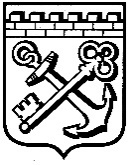 КОМИТЕТ ГРАДОСТРОИТЕЛЬНОЙ ПОЛИТИКИЛЕНИНГРАДСКОЙ ОБЛАСТИПРИКАЗот ______________ № _______О внесении изменений в приказ Комитета по архитектуре и градостроительству Ленинградской областиот 19 декабря 2018 года № 71 «Об утверждении Правил землепользования и застройки муниципального образования «Кировск» Кировского муниципального района Ленинградской области» и отмене приказа Комитета градостроительной политики Ленинградской области
от 10 ноября 2020 года № 67 «О внесении изменений в приказ Комитета по архитектуре и градостроительству Ленинградской области от 19 декабря 2018 года № 71 «Об утверждении Правил землепользования и застройки муниципального образования «Кировск»
Кировского муниципального района Ленинградской области»В целях устранения технической ошибки, руководствуясь пунктом 1 части 2 статьи 1 областного закона от 7 июля 2014 № 45-оз «О перераспределении полномочий в области градостроительной деятельности между органами государственной власти Ленинградской области и органами местного самоуправления Ленинградской области», подпунктом 10 пункта 2.1 Положения о комитете по архитектуре и градостроительству Ленинградской области, утвержденного постановлением Правительства Ленинградской области от 10 февраля 2014 года № 16, приказываю:1. Внести в Правила землепользования и застройки муниципального образования «Кировск» Кировского муниципального района Ленинградской области», утвержденные приказом Комитета по архитектуре и градостроительству Ленинградской области от 19 декабря 2018 года № 71, следующие изменения:1) в таблице 28.1 статьи 16 строку «ТП-3 Зона производственных предприятий III – IV классов опасности» заменить строкой «ТП-3 Зона производственных предприятий III – V классов опасности»;2) на карте границ территориальных зон в условных обозначениях слова «Зона производственных предприятий III – IV классов опасности» заменить словами «Зона производственных предприятий III – V классов опасности»;3) на карте границ зон с особыми условиями использования в условных обозначениях слова «Зона производственных предприятий III – IV классов опасности» заменить словами «Зона производственных предприятий III – V классов опасности».2. Отменить приказ Комитета градостроительной политики Ленинградской области от 10 ноября 2020 года № 67 «О внесении изменений в приказ комитета по архитектуре и градостроительству Ленинградской области от 19 декабря 2018 года № 71 «Об утверждении Правил землепользования и застройки муниципального образования «Кировск» Кировского муниципального района Ленинградской области.Председатель комитета	                                                                              И.Я. Кулаков